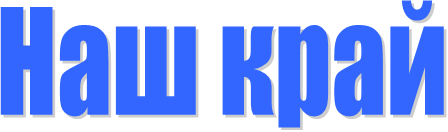                                          Официальный информационный  бюллетень                     Учредитель: Совет депутатов Чухломского сельского поселения                                Чухломского муниципального района Костромской областиспецвыпускКостромской межрайонный природоохранный прокурор выявил нарушение закона в части не предоставления сведений 
в государственный водный реестрКостромской межрайонной природоохранной прокуратурой по обращению граждан проведена проверка исполнения водного законодательства.Установлено, что Администрацией городского округа города Кострома в государственный водный реестр не предоставлялись сведения о пруде, который расположен на землях рекреационного назначения в районе санатория «Костромской».С целью устранения нарушения закона, обеспечения сохранности водного объекта природоохранный прокурор обратился в суд.Исковое заявление находится на рассмотрении.Официальный информационный бюллетень утвержден  решением Совета депутатов Чухломского сельского поселения Чухломского муниципального района Костромской области за № 4 от 25.11.2010г   Тираж 7 экземпляров. Адрес издательства: 157130  Костромская область Чухломский район д. Тимофеевское ул. Центральная, д.1. Контактный телефон  2-14-45. Ответственный за выпуск: Администрация Чухломского сельского поселения